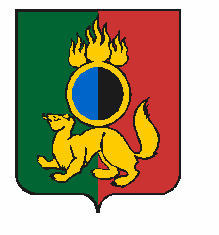 АДМИНИСТРАЦИЯ ГОРОДСКОГО ОКРУГА ПЕРВОУРАЛЬСКПОСТАНОВЛЕНИЕг. ПервоуральскВ соответствии со статьей 179 «Государственные программы Российской Федерации, государственные программы субъекта Российской Федерации, муниципальные программы» Бюджетного кодекса Российской Федерации, с постановлением Администрации городского округа Первоуральск от 12 октября 2021 года  № 1953 «Об утверждении Порядка разработки, реализации и оценки эффективности муниципальных программ городского округа Первоуральск», для обеспечения санитарно-эпидемиологического благополучия населения городского округа Первоуральск, Администрация городского округа ПервоуральскПОСТАНОВЛЯЕТ:1. Утвердить муниципальную программу «Охрана окружающей среды на территории городского округа Первоуральск на 2023-2028 годы» (прилагается).2. Признать утратившим силу с 01 января 2023 года постановление Администрации городского округа Первоуральск от 02 сентября 2021 года № 1685 «Об утверждении муниципальной программы «Охрана окружающей среды» на территории городского округа Первоуральск на 2022-2027 годы». 3. Настоящее постановление применяется при формировании проекта бюджета городского округа Первоуральск на 2023 год и плановый период 2024, 2025 годов.4. Опубликовать настоящее постановление на официальном сайте городского округа Первоуральск.5.  Контроль за исполнением настоящего постановления возложить на заместителя Главы Администрации городского округа Первоуральск по жилищно-коммунальному хозяйству, городскому хозяйству и экологии Д.Н.Полякова.02.09.2022№2270Об утверждении  муниципальной программы «Охрана окружающей среды на территории городского округа Первоуральск на 2023-2028 годы»Глава городского округа ПервоуральскИ.В.Кабец